Negative feedback vs. Positive Feedback Notes (Ms. Day/Honors Biology)Watch the following video and take notes:https://www.youtube.com/watch?v=Iz0Q9nTZCw4 (6:24 min)https://www.youtube.com/watch?v=R6_oe_QcHKc (2:25 min)What is homeostasis? Fill in the table below: Now, watch the following video and tale notes:https://www.youtube.com/watch?v=5G3aKGGI8hw (4: 56 min)What are 2 types of “sensors” in your body? ________________________ & ___________________More notes: What is an example of a “integrator/ control center” in your body? _____________________________More notes: What are 2 types of “effectors” in your body? _________________________ & ___________________More notes: NEGATIVE FEEDBACK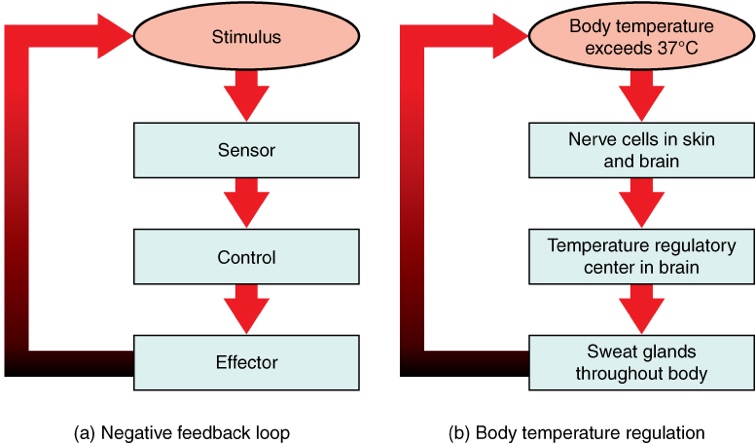 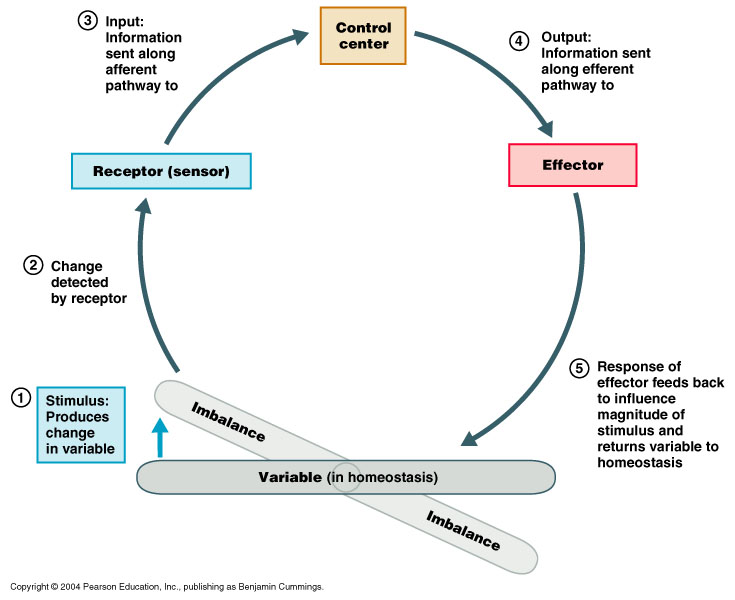 POSITIVE FEEDBACK 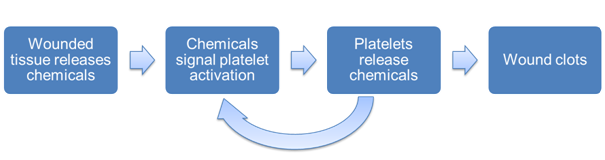 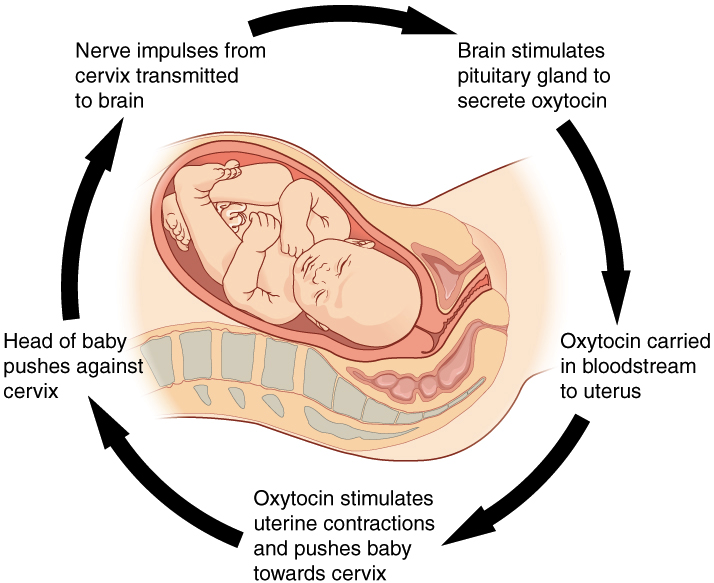 Negative FeedbackPositive FeedbackHow you’re your body react to a change? Counteracts a change or Amplifies (intensifies) the changesKeeps homeostasis? YesNoOther Notes/Examples of: 